同	意	書－智慧財產民事電子訴訟事件之被告法院：案號：	年度	字第	號股別：	股一、司法院針對智慧財產民事訴訟事件，在「司法院電子訴訟文書（含線上起訴）服務平台」（網址：https://efiling.judicial.gov.tw， 下稱司法院平台）提供訴訟文書傳送服務（含對稱式及非對稱式電子訴訟服務）。二、被告或訴訟代理人□被告（有取得自然人憑證、XCA、GCA 或 MOEACA）□被告之法定代理人、代表人或管理人（有取得自然人憑證）□律師□專利師□專利代理人□被告之訴訟代理人（有取得自然人憑證，但非專業代理人） 就依法令規定應作成書面，或應簽名或蓋章者，同意使用電子文件及電子簽章，並指定司法院平台為收受電子文件之資訊系統。（應將下列紙本資料提送智慧財產法院： 1、同意書：應實體簽名或蓋章。2、司法院電子訴訟文書(含線上起訴)服務平台帳號申請證明： 於司法院平台右上方「 個人資料維護」頁面點選「產生證明文件(供法院使用)」後列印。）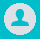 此致智慧財產法院被	告法定代理人/代表人/管理人訴訟代理人送達處所： 聯絡電話：中     華     民    國        年	月	日附註：如台端未於 15 日內回覆，台端或訴訟代理人應依民事訴訟法之規 定，自行以書狀繕本或影本（紙本）直接通知他造。相關資訊請參智慧財產法院網站「熱門連結/ 民事線上起訴」http://goo.gl/cSCxbV。